SKATE CAMP REGISTRATION FORM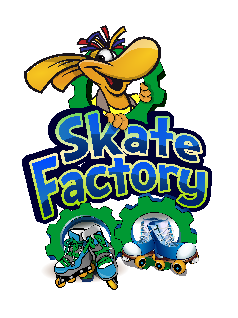   SKATE FACTORY485 27TH AVE SW VERO BEACH, FL, 32968  	   (772) 794-3373PLEASE PRINT CLEARLY				$20 ANNUALONE REGISTRATION PER CHILD		    REGISTRATION FEEAGES 6 – 12 WITH VERIFICATION		PER CAMPERCamper’s Name: First _____________________________ M.I. _____ Last _______________________Birth Date: ___/___/___Gender: M or F (circle) Age (current month and year): _____Grade:_____Address: _____________________________________________________________________________City: _____________________________________ State: _____________ Zip: ____________________Please List Any_______________________________________________________________     Allergies/Medications:______________________________________________________________Please Fill Out ALL Contact Information Below:Additional Camper Contacts:Please Circle all Weeks for your child(ren) will be attending: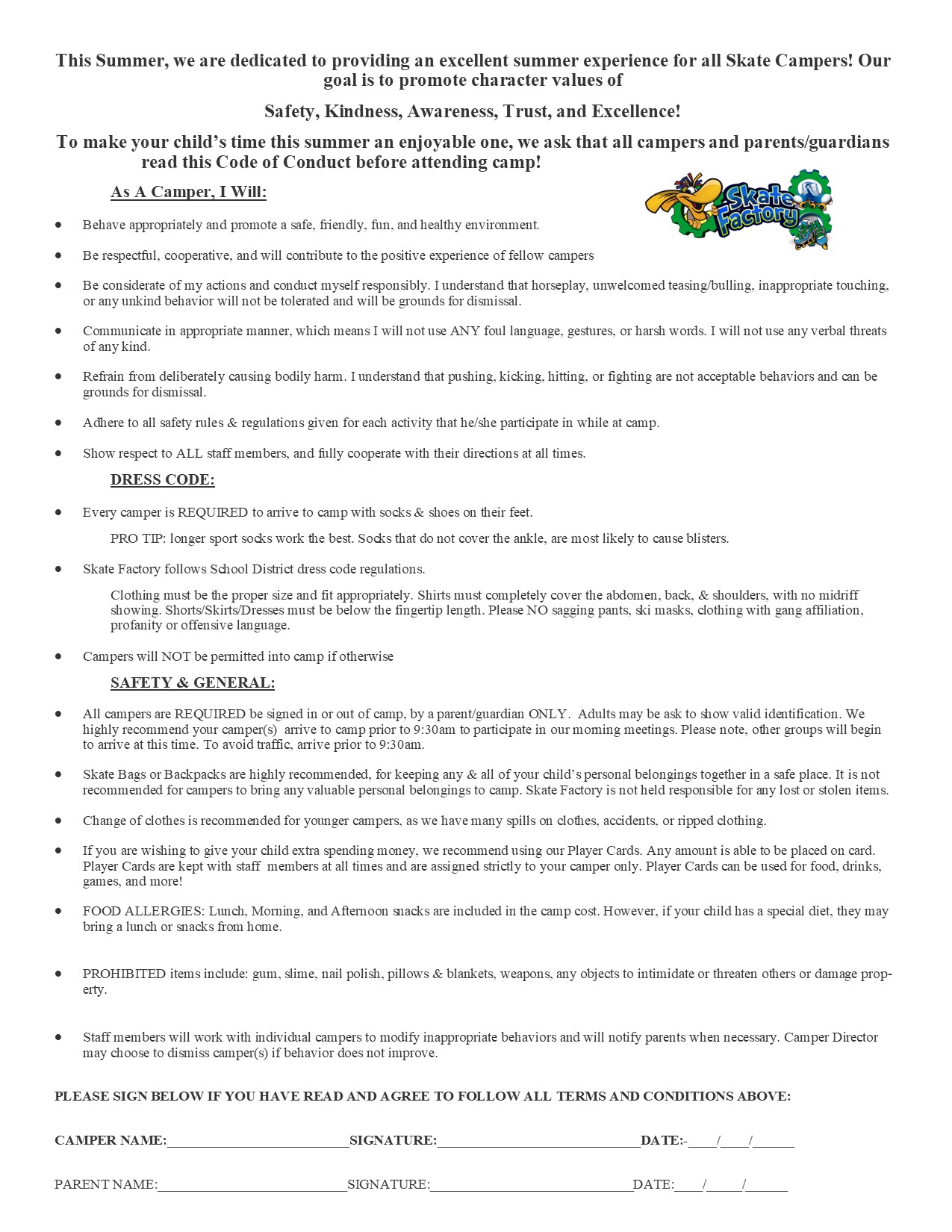 1st Contact (circle one) Mom  Dad  GuardianName:_______________________________Cell/Home:___________________________Work:_______________________________Email:_______________________________2nd Contact (circle one) Mom  Dad  GuardianName:_______________________________Cell/Home:___________________________Work:________________________________Email:_______________________________First and Last Name:Phone Number:Relationship:Allowed to Pick up:Emergency Contact:YES OR NOYES OR NOYES OR NOYES OR NOWeek 1June 1 – June 2Week 2June 5 – June 9Week 3June 12 – June 16Week 4June 19 – June 23Week 5June 26 – June 30Week 6July 3 – July 7 (No Camp July 4th)Week 7 July 10 – 14Week 8July 17 – July 21Week 9July 24 - July 28Week 10July 31 – August 4Week 11August 7 – 9 (Wednesday Aug 9th Last Day)AGREEMENT AND RELEASE OF LIABILITY STATEMENT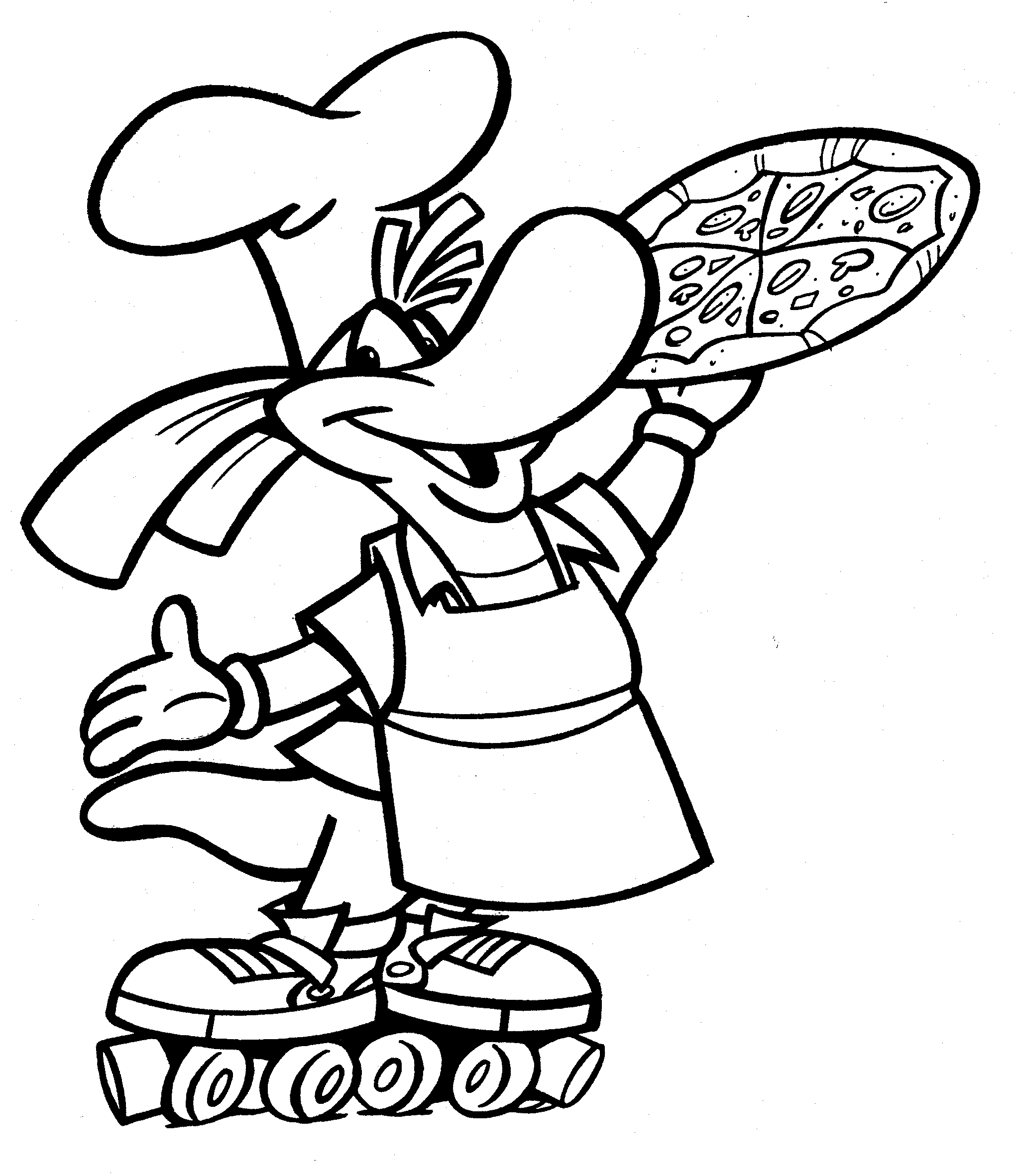 I hereby state my child is physically and mentally capable of safe participation in the Skate Factory Skate Camp Program. I assume all risks and hazards incidental to the conduct of this program. My child may be transported to and from all field trips in the skate factory bus, if any. I authorize Skate Factory to obtain medical treatment for my child in the event the parent(s), guardian or emergency contact cannot be reached.I give permission for my child to listed above to be photographed or videotaped while at Skate Factory. I understand the staff will use discretion and judgement in allowing any photographs or videos to be taken and that images of my child may appear in or on Skate Factory of Vero’s flyers, advertisements, or website. I hereby consent to such uses. In addition, you consent to any admission requirements that we may require, including health questions, taking your temperature, or dress code. I have read and am voluntarily signing this authorization and releasePARENT/GUARDIAN SIGNATURE:____________________________DATE:__/__/__